Сумма углов треугольника Цель  урока: изучить теорему о сумме углов треугольника, сформировать умение использовать ее при решении задач.Задачи:- Образовательные: практическим путем выяснить чему равна сумма углов треугольника, сформулирова ть теорему о сумме углов треугольника, научить применять полученные знания при решении простейших задач  - Развивающие: развивать логическое мышление и навыки исследовательской работы, любознательность;    формировать умение анализировать, переносить свои знания в новые ситуации,  тренировать память и математическую речь - Воспитательные:       развивать интерес к математике, самостоятельность, прививать аккуратность  и  трудолюбие.Тип урока: изучение нового материалаСтруктура и ход  урока                                                      Треугольник                        по углам                                                       по сторонам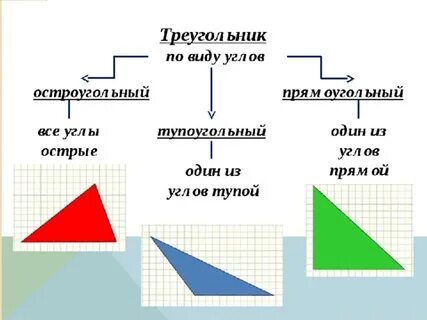 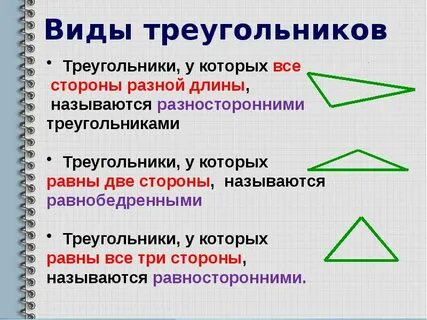 Несмотря на разнообразие треугольников, мы должны знать сумму углов треугольника. Можно, конечно, измерять каждый угол, а заем находить их сумму, но проще знать заранее чему же она равна.Дома вы заготавливали треугольники – вырезали их из бумаги. Для упрощения работы на уроке углы треугольника раскрашивались в разные цвета. Напомню, что треугольники у всех были разные. Проведём маленький эксперимент и каждый из вас назовёт сумму углов своего треугольника. Готовы?Оторвите, именно оторвите, каждый угол треугольника. 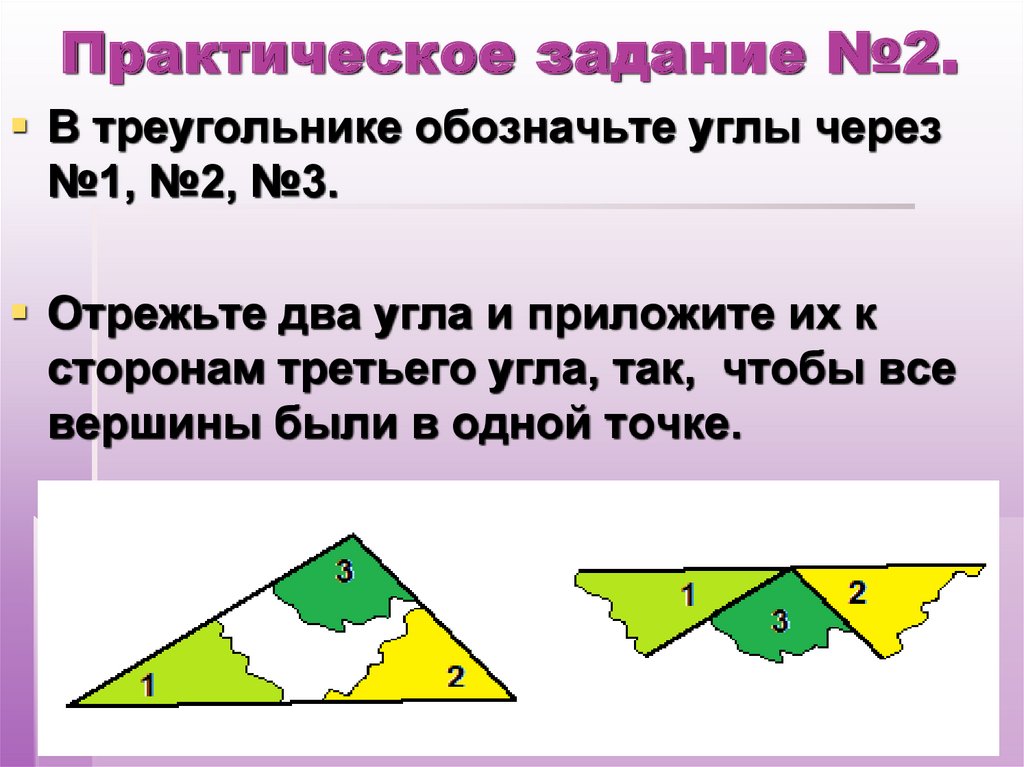 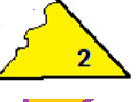 И сложите оторванные уголки так, как показано на рисунке. Наклейте аппликацию в тетрадь.Какой угол получили? 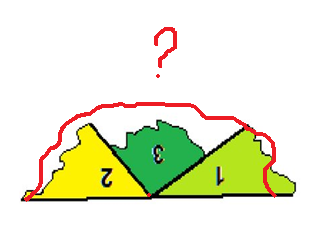 Несмотря на то, что треугольники у вас отличались по виду, все получили после склеивания развёрнутый угол. Величина развёрнутого угла состоит из суммы величин углов 1, 2 и 3. Значит, сумма углов любого треугольника равна величине развёрнутого угла, а именно 180 ͦ.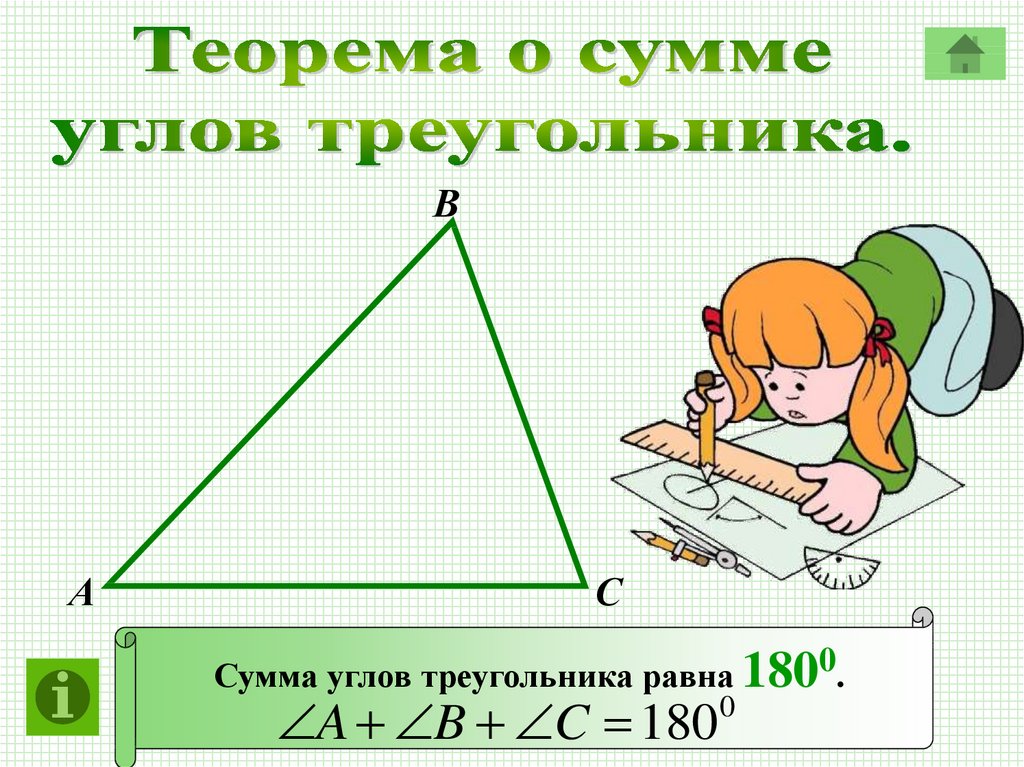 Можно доказать эту теорему и другим способом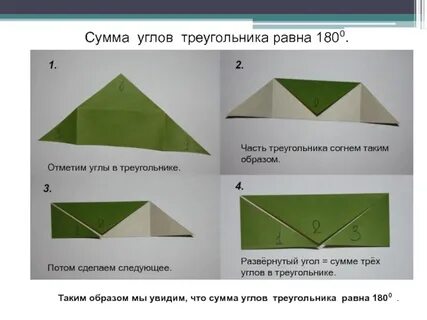 «Спинку» треугольника (прямоугольник) приклейте к тетради. Уголки должны быть свободными (как показано на рисунке 2).Уголки сложить и приклеить каплей клея, чтоб не разгибались. И вновь видим, что сумма углов треугольника равна величине развёрнутого угла, а именно 180 ͦ. Треугольник мы не выбирали каким-то особенным способом, но сумма углов у всех одна.Значит, теорема о сумме углов треугольника применима ко всем без исключения треугольникам.Как применяется теорема при решении задач?№1 - устно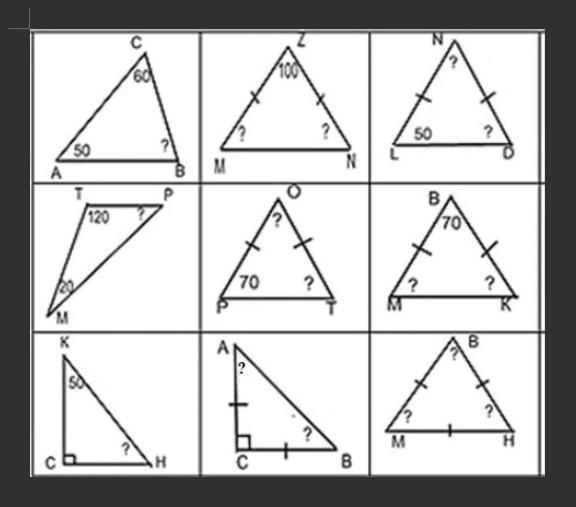 Задача №2                    Дано: ∆АВС                               ∠А = 50 ͦ                                   ∠С = 60 ͦ                      Найти  ∠ВРешение:По теореме о сумме углов треугольника ∠А + ∠В + ∠С= 180 ͦЗначит, ∠В = 180 ͦ – ∠А –  ∠С Отсюда,∠В = 180 ͦ– 50  ͦ– 60  ͦ∠В = 70 ͦ Ответ: ∠В = 70 ͦ Задача 3             Дано: ∆РОТ                        РО = ОТ                       ∠Р = 70 ͦ               Найти  ∠О, ∠ТРешение:По условию задачи ∆РОТ – равнобедренный, значит ∠Р = ∠Т. Отсюда ∠Т = 70 ͦ.По теореме о сумме углов треугольника ∠Р + ∠О + ∠Т = 180 ͦ.∠О = 180 ͦ – ∠Р –  ∠Т Отсюда,∠О = 180 ͦ– 70  ͦ– 70  ͦ∠О = 40 ͦ Ответ: ∠О = 40 ͦ Задача 4            Дано: ∆FNA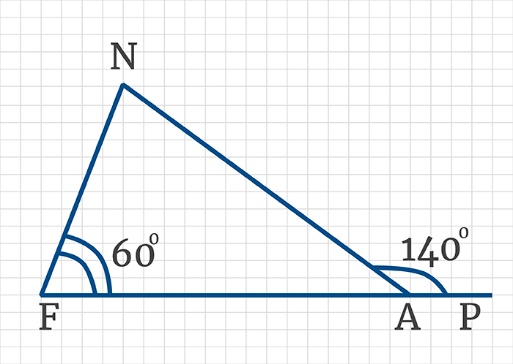                       ∠NFA = 60 ͦ                         ∠NAP= 140 ͦ             Найти ∠FNA  ∠NAFРешение:Рассмотрим ∠NAP и ∠NAF. Они – смежные. Значит, ∠NAP + ∠NAF = 180 ͦ. Отсюда, ∠NAF = 180 ͦ ͦ– ∠NAP ∠NAF = 180 ͦ – 140  ͦ∠NAF = 40 ͦ По теореме о сумме углов треугольника ∠NFA + ∠ FNA + ∠ NAF = 180 ͦ.∠ FNA = 180 ͦ – ∠ FAN –  ∠ NFAОтсюда,∠ FNA = 180 ͦ– 40  ͦ– 60  ͦ∠ FNA = 80 ͦ Ответ: ∠ FNA = 80 ͦ , ∠NAF = 40 ͦ Домашнее задание: знать теорему, решить задачи по фото (рисунок перенести в тетрадь, записать «дано» и «решение»)Задача 1Найти ∠В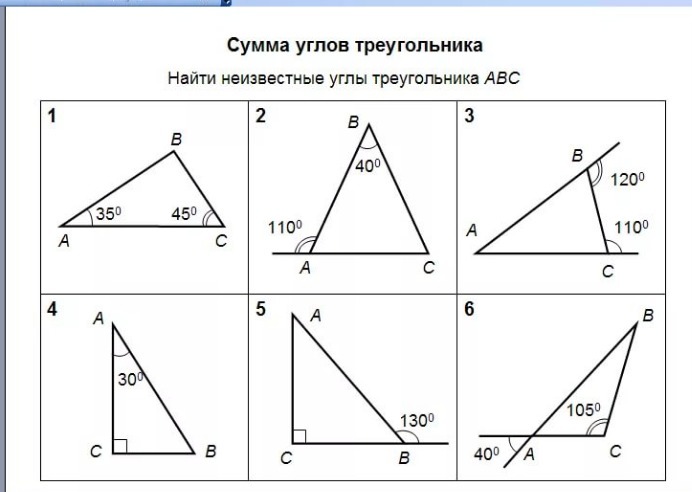 Задача 2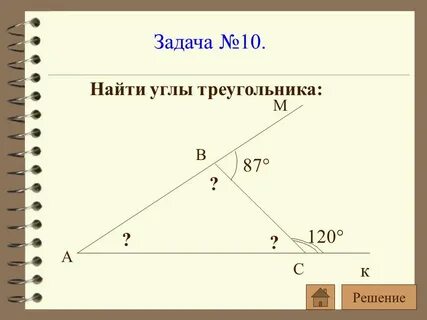 